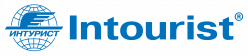 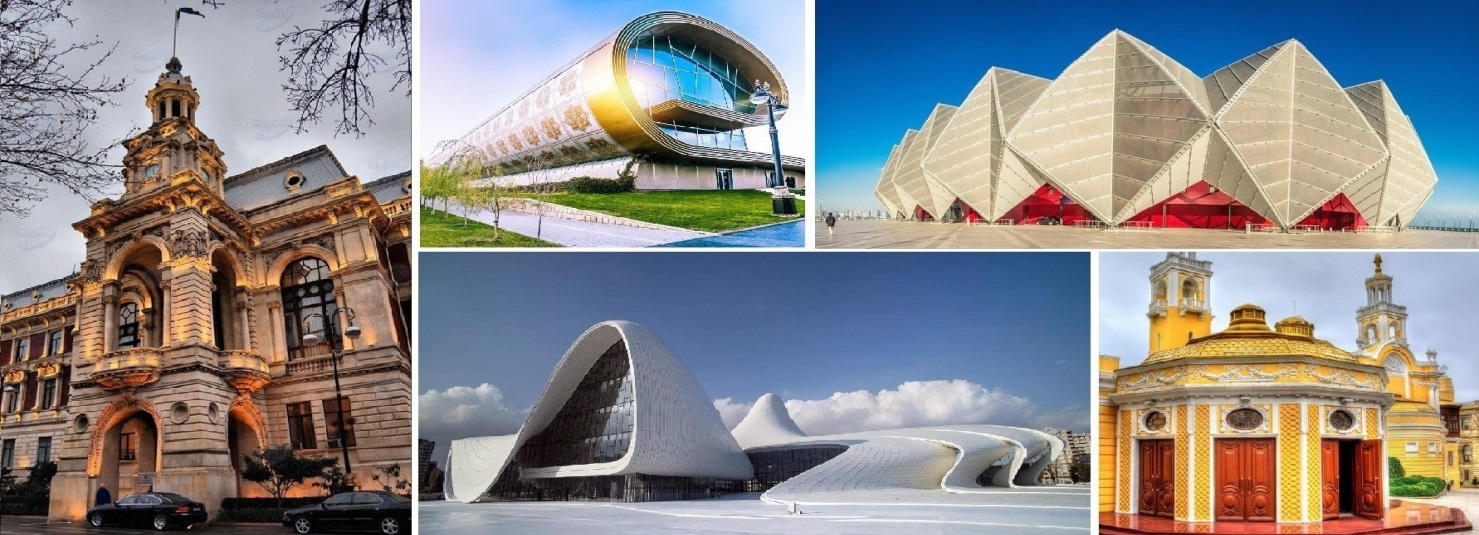 ПРОГРАММА ТУРА    РЕКЛАМНЫЙ ТУР в АЗЕРБАЙДЖАН 09-14 октябрь 2023Продолжительность:6 дней / 5 ночейДаты:09-14 октябрь 2023Маршрут: Баку,  Шемаха,  Гобустан,  Ленкорань,  Гала,  Атешгях,  Янардаг,   Губа,                 Шахдаг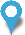 1-й день,09 октябряПрибытие в Баку, встреча в аэропорту. Трансфер в отель Parkside 4*, заселение. В 15:00 выезд на экскурсию Черное золото Каспия и легенды Старого Города.Что будем смотреть:  Особняки нефтяных баронов, Ичеришехер (Старый город), Дворец Ширваншахов, Девичья Башня,  старинные караван-сараи Мултани и Бухара, сувенирные лавки в Старом городе,  Сад Филармонии», Нагорный Парк, Пламенные БашниНаша пешая экскурсия начнется с посещения Старого города. Буквально один шаг перенесет нас из Баку 21-го века в Баку века 12-го. Ичеришехер (Внутренний город), в просторечии «Крепость» или «Старый город», является уникальным историко-архитектурным заповедником в центре Баку. Это одно из самых древних мест страны - археологические раскопки обнаружили здесь усыпальницы бронзового века. Девичья башня (12 в.) и Дворец Ширваншахов (13-16 вв.) - самые известные исторические памятники, расположенные в Старом городе. Помимо них есть множество других уникальных достопримечательностей, таких как мечети, минареты, остатки караван-сараев «Мултани» и «Бухара», старинные бани и т. д. Прогуливаясь по узким улочкам старинного города, загляните в сувенирные лавки, где можно приобрести национальную одежду, платки, шарфы и шапки, посуду и ковры ручной работы. И конечно, если ваша родина – СССР, вы обязательно будете искать улицу, где Юрий Никулин, он же Семен Семенович Горбунков, произнес свое историческое «Черт побери!», и аптеку, где свершилось эпохальное «упал, очнулся – гипс». Кроме «Бриллиантовой руки» в Баку были отсняты «Последний дюйм», «Человек-¬амфибия», «Айболит-66», «Тегеран-43».Экскурсия продолжится рассказами увлекательных историй о легендарных особняках, построенных азербайджанскими нефтяными баронами в начале прошлого века, красота и величие которых, вне сомнения, заслуживают особого внимания.Первым на нашем пути будет великолепное здание, привлекающее всеобщее внимание своей голубой майоликой и памятниками выдающимся азербайджанским писателям на фасаде, это Национальный музей азербайджанской литературы имени Низами Гянджеви.От него мы двинемся вверх по улице, мимо жемчужины азербайджанской архитектуры – Дворца Исмаиллийе (1908-1913), построенного известным архитектором Йозефом Плошко по заказу нефтяного барона Мусы Нагиева в память о его умершем сыне Исмаиле. В настоящее время в здании находится президиум Академии наук Азербайджана.За ним следует здание бывшей Александриинской женской мусульманской школы (1901) - первого женского училища на Кавказе, чье строительство было спонсировано азербайджанским нефтяным бароном и филантропом Гаджи Зейналабдином Тагиевым.Теперь мы немного свернем с основного маршрута и сделаем остановку рядом с Дворцом Счастья (Дворцом бракосочетания) в неоготическом стиле (1912), чтобы послушать трогательную историю его первого владельца, еще одного нефтяного барона, Муртузы Мухтарова.Затем мы выйдем к Зданию городской думы (Баксовет) в стиле барокко (1900-1904), в котором сейчас расположена мэрия города Баку. После, мы войдем в Сад Филармонии, ранее известный как Губернаторский Сад, и подойдем к зданию Азербайджанской Государственной Филармонии им. Муслима Магомаева, сочетающему в себе фасад в стиле итальянского Ренессанса и внутренний дизайн в стиле немецкого Рококо. Под звуки классической музыки вы можете сфотографироваться рядом с фонтаном, выполненным в стиле французского барокко. Затем на фуникулере мы поднимемся на самую высокую точку столицы — Бакинский Нагорный парк. Его отменные смотровые площадки откроют вам изумительный панорамный вид на сверкающий огнями вечерний город и Бакинскую бухту. Там же познакомитесь с самой популярной и гламурной достопримечательностью Баку Flame Towers (Пламенные Башни). Огромные футуристические башни Flame Towers, фасады которых представляют собой LED-экраны, с наступлением сумерек начинают полыхать, как горящие языки пламени, недвусмысленно намекая на то, что Баку – это город огней!Возвращение в отель, ужин и ночь в отеле.2-й день,10 октябряЗавтрак и выписка из отеля. В 09:00 выезд на экскурсии Удивительная природа древней Шемахи / Искусство шемахинских виноделов и дегустация вин / Секреты мастеров ЛагичаЧто будем смотреть: Мавзолей Дири Баба, Мавзолей «Едди Гюмбяз» («Семь куполов»),  Джума-мечеть,  Винодельня Азграната в Шемахе,  Виноградники, завод по производству вина,  винный погреб, музей вина,                            Исмаиллинский регион,  Деревня Лагич,  ремесленные лавки мастеров Шемаха – это удивительное место с необыкновенной природой, невероятной архитектурой, древней культурой, богатой историей и интересными обычаями (2,5 часа езды от Баку). Город Шемаха являлся древней столицей династии Ширваншахов (9-15 век).Первая остановка по пути в Шемаху будет у мавзолея Дири Баба, это двухэтажная постройка 15 века в селе Мараза. Особенность конструкции в том, что она встроена в скалу и создается впечатление, будто она парит в воздухе. Это место считается священным. Легенда гласит, что здесь был похоронен святой по имени Дири Баба (Живой Дед), и его тело оставалось нетленным более 300 лет.При въезде в Шемаху открывается захватывающий вид на город и окрестности. У подножия крепости Гюлистан вы увидите мавзолей Шемахинских ханов «Едди гюмбяз» («Семь куполов»), относящийся к 18 веку. В городе Шемаха вы сможете увидеть Джума-мечеть — самую большую мечеть Кавказа. Это один из старейших мусульманских храмов на всем Южном Кавказе и Ближнем Востоке.После экскурсии по Шемахе мы отправимся в винодельню «Азгранатa». Немного поэзии перед дегустацией прекрасно оттенит вкус местных вин: «Шемаханская царица, вся сияя как заря, тихо встретила царя… И она перед Дадоном улыбнулась — и с поклоном его за руку взяла и в шатер свой увела. Там за стол его сажала, всяким яством угощала;… И потом, неделю ровно, покорясь ей безусловно, околдован, восхищён, пировал у ней Дадон». А.С.ПушкинКлассик умолчал о том, какими яствами угощала царя Шемаханская царица. По всей видимости, Дадон был опьянён не только ее красотой, но и прекрасным вином, которое издревле производят на земле Ширвана жители города Шемаха.Итак, компания «Azgranata» имеет виноградные и гранатовые сады площадью 850 гектаров. Основная часть гранатовых садов является органической, прошла сертификацию Германского Института KIWI GmbH. Гостям предоставят информацию о винодельне, покажут местность и виноградники. На этой живописной территории с прекрасным природным ландшафтом построен музей, ресторан и винный погреб, где, в привезенных из Италии и Франции дубовых бочках, хранятся вино, виски и коньяк высшего качества. Вы сможете продегустировать 5 сортов вина с закусками. Держим путь в Исмаиллы. Расположенный на южных склонах Большого Кавказа, в окружении лесов и гор, утопающий в зелени Исмаиллинский регион является одним из красивейших регионов Азербайджана. Здесь сохранилось большое число древнейших памятников различных периодов. По дороге остановимся на обед в ресторане «Дарья».Пристального внимания заслуживают также колоритные села этого района. В одну из таких деревень мы с вами и заглянем. Красивая деревня Лагич, уютно расположилась в каньоне реки Гирдыманчай (3 часа езды от Баку). Эта небольшая деревня считается культурным заповедником и популярным туристическим пунктом Великого Шелкового Пути. Она славится производством изделий из меди, украшенных резным орнаментом. Их традиционный внешний вид и процессы создания не меняются на протяжении веков. В многочисленных сувенирных ремесленных лавках можно купить изделия ручной работы из меди, дерева и кожи, трикотажные и ткацкие изделия, сувенирные ножи и многое другое.Возвращение в Баку. Заезд в отель Iris 4*.3-й день,11 октябряЗавтрак в отеле. В 08:30 выезд на экскурсии Грязевые Вулканы планеты Марс / Танцующие человечки древнего Гобустана / Мой цитрусовый рай — Ленкорань!Что будем смотреть: Грязевые вулканы, Гобустанский национальный историко-художественный заповедник, Пещеры с наскальными рисунками и петроглифы, Гобустанский государственный историко- художественный музей, Ленкорань, ферма «Цитрусовая Долина», Гирканский Национальный Парк, озеро Ханбулан 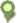 Наша экскурсия начнется с посещения Грязевых Вулканов (1 час езды от Баку). Геологи НАСА, сделали вывод, что по своему строению они схожи с возвышенностями на планете Марс.  Азербайджан стоит на первом месте по количеству грязевых вулканов: здесь находится 350 из 800 грязевых вулканов мира, один из которых занесен в Книгу рекордов Гиннеса, как самый большой в мире.Вы когда-нибудь посещали места зарождения первой цивилизации?  Если нет, то Гобустанский историко- художественный заповедник — это именно то, что вам нужно! Включенный в список наследия ЮНЕСКО, он является одним из первых центров человеческой цивилизации и находится всего в часе езды от Баку. Заповедник имеет удивительную коллекцию из 6-ти с лишним тысяч древних петроглифов, изображающих образ жизни, насчитывающий более 40 тысяч лет.  Там же можно посмотреть инновационные технологии Гобустанского государственного историко-художественного музея, оснащенного сенсорными экранами со специальными мультимедийными программами, образовательными и развлекательными играми, интерактивными дисплеями, 3D-видео и т.д., которые помогут вам виртуально приблизиться к доисторическим временам.Далее направляемся в самый южный регион Азербайджана. Идеально расположенный между Каспийским морем и Талышскими горами, Ленкорань считается одним из красивейших регионов южного Азербайджана (3 часа езды от Баку). Это край восхитительной природы и бесподобной аутентичной кухни! Не уезжайте, не попробовав местные блюда – это невероятный фейерверк вкусов! Мы заедем на плантацию под названием «Цитрусовая Долина», расположенную в районе Истису. Владелица фермы покажет живописную территорию своего хозяйства и раскроет секреты выращивания цитрусовых деревьев, и не только. Вы также сможете принять активное участие в сборе сезонных фруктов (октябрь-декабрь), или просто попробовать их на вкус и купить местные апельсины, лимоны, мандарины, киви или фейхоа, а также во время чаепития продегустировать домашние варенья, приготовленные из этих фруктов.Огромный Гирканский Национальный Парк - заповедник раскинулся на территории Ленкоранского и Астаринского районов. Это рай для ботаников, тут произрастает огромное разнообразие деревьев, в том числе древние железные деревья, пережившие последний ледниковый период, а также находящийся под угрозой исчезновения кавказский леопард. Здесь вы увидите Ханбулан, одно из самых красивых озер Южного Азербайджана. Прогуляйтесь и насладитесь упоительно спокойной атмосферой заповедника.Перед возвращением в Баку мы заедем на ужин и осмотр одного из самых популярных оздоровительных отелей Азербайджана:Ужин в отеле «Lankaran Springs Wellness Resort» «Lankaran Springs Wellness Resort» — это новый оздоровительный санаторий, который находится в деревне Хафтони, недалеко от города Ленкорань, в 250 км к югу от Баку. Он расположен в живописном горнолесном ландшафте, всего в 15 минутах от Каспийского моря и в 10 минутах от Международного аэропорта Ленкорани. Общая площадь санатория составляет 11 гектаров, включая здание отеля, оздоровительный центр, общественный СПА-центр, детский центр и лечебные термальные ванны. Отель предлагает комфортабельное размещение в одноместных и двухместных номерах, а также в семейных апартаментах с террасами. В отеле 182 номера: 145 стандартных номеров, 25 улучшенных номеров, 10 семейных номеров и 2 люксовых номера. Гости могут отведать вкусные блюда местной и иностранной кухни, наслаждаясь самым красивым видом с открытой террасы. В распоряжении гостей также широкий спектр развлекательных мероприятий, таких как боулинг, бильярд, настольный теннис, аэробика, фитнес, йога, дискотека, дротики и другие игры.Возвращение в Баку. Ночь в отеле.4-й день, 12 октябряЗавтрак и выписка из отеля. В 08:30 выезд на экскурсию Легенды Страны Огней: Гала – Атешгях – ЯнардагЧто будем смотреть: Историко-этнографический заповедник и музей под открытым небом «Гала», Храм огня «Атешгях»,               Государственный историко-культурный и природный заповедник «Янардаг» («Горящая гора»),  Центр Гейдара Алиева,  Бакинский бульвар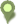 Отправляемся в интереснейшую поездку по «Стране Огней».  Экскурсия  начнется  с  посещения  древнего поселка Гала (40  мин  езды  от  Баку),  ныне  историко-этнографического  заповедника  и  музея  под  открытым небом,  где  вы  познакомитесь  с  самобытным  образом  жизни  азербайджанского  народа  10-19  веков, совершите  экскурсию  в  прошлое  и сможете  испечь  хлеб  в  старинной  печи  «тандыр»,  соткать ковер, поработать с глиной в гончарной мастерской или покормить верблюдов и лошадей.  Шедевры кулинарного искусства Азербайджана – кутабы! Одно название этого произведения кулинарного искусства уже вызывает аппетит. Кутабы! Кто же их не любит? С мясом, зеленью, тыквой, да с чем угодно. Приготовление кутабов на первый взгляд кажется делом простым, но в реальности оно требует определенных навыков и мастерства. Ведь многое зависит от того, какой толщины будет раскатанное Вами тесто. Едят руками, сворачивая в трубочки. Подают к ним кисломолочные напитки, а к мясным еще и обязательно молотый сумах. Испробуйте свои силы во время мастер-класса. Все приготовленное, можно будет съесть ))Следующая остановка — Храм огня «Атешгях» (17-18 вв.) в поселке Сураханы, веками привлекавший толпы любителей острых ощущений.  Возведенный вокруг природного источника пламени — места поклонения зороастрийцев, вплоть до 1880-х годов он являлся важным центром паломничества индуистов- огнепоклонников. Сегодня он является музеем под открытым небом.Завершаем «огненный тур» осмотром Государственного историко-культурного и природного заповедника «Янардаг» (буквально «Горящая гора») — комплекса, выстроенного вокруг холма, расположенного на вершине газового кармана, обеспечивающего непрерывное извержение пламени, которое горит уже более 20 тысяч лет.  Этот природный феномен был описан Марко Поло в 13 в. и до сих пор продолжает завораживать посетителей.Мы продолжим нашу экскурсию осмотром Центра Гейдара Алиева, спроектированного всемирно известным архитектором Захой Хадид.  Это величественное сооружение современной архитектуры 21 века изумит вас своими потрясающими формами, образующими абстрактные волны и пики, которые непрерывно перетекают одна в другую. Настоящее удовольствие просто осматривать и фотографировать необычный экстерьер, постоянно меняющийся с разных ракурсов. Непременно задержитесь рядом с надписью «I love Baku», чтобы сфотографироваться.Далее мы направимся на обед и осмотр в Баку Марриотт Бульвар отель 5*.Обед в отеле «Baku Marriott Boulevard» Отель Baku Marriott Boulevard расположен в самом сердце так называемого Белого города, рядом с одной из основных дорог, соединяющих центр с Международным аэропортом им. Гейдара Алиева. Этот отеле на берегу моря предлагает комфортные номера с панорамным видом на море. Отель включает изысканные рестораны с первоклассной кухней, фитнес-центр и крытый бассейн с подогревом. Отель Baku Marriott Boulevard – крупнейший конгресс-отель в Баку с элегантными конференц-залами общей площадью 3617 кв. м, в том числе с великолепным бальным залом без колонн.В завершение нашей экскурсии мы посетим Бакинский бульвар чтобы увидеть Международный Центр Мугама, выполненный в форме тара (национальный музыкальный инструмент). Он был создан с целью продвижения азербайджанского «мугама» (разновидность народной музыки) в мире. Здесь же находится Азербайджанский Национальный Музей Ковра, спроектированный австрийским архитектором Францем Янцем в виде свернутого ковра.Прогуляйтесь по декоративным мостикам, так называемой Маленькой Венеции, одной из жемчужин Баку — небольшого городка на воде, который состоит из нескольких островков. Можно отправиться в небольшое плаванье на разноцветных гондолах, путешествуя по каналам с изумрудно чистой водой.Заезд в отель Hilton Baku 5*. Ночь в отеле.5-й день,13 октябряЗавтрак в отеле. В 08:00 выезд на экскурсию Жемчужина Северного Азербайджана — Губа.Что будем смотреть: Гора Бешбармаг, Джума мечеть,  Ковроткацкая фабрика, река Гудиялчай,  Красная Слобода,Shahdag Mountain Resort  Благодаря своим тенистым лесам и великолепным Кавказским горам, Губа - одно из популярных туристических направлений (2 часа езды от Баку). Знаменитый своими коврами и яблоками, город Губа находится на вершине скалы над рекой Гудиялчай.Нашей первой остановкой по пути в Губу будет подножие горы Бешбармаг (Пять пальцев), известной своими мифическими историями, и куда местные люди приходят помолиться и попросить о силе и удаче.Экскурсия в Губу невозможна без посещения ковроткацкой фабрики!  Губинские ковры отличаются яркими цветами и сложным орнаментом, вдохновленным природой и геометрическими узорами. Здесь стараются возродить искусство ковроткачества, восстанавливая знания и навыки, необходимые для сохранения этого древнего искусства. После посещения фабрики вы сможете зайти в магазин ковров, чтобы купить сувениры или традиционный ковер.Мы также посетим Красную слободу, получившую свое название из-за характерных красных черепичных крыш. Она считается одной из крупнейших еврейских общин за пределами Израиля и самым большим поселением горских евреев. История города восходит к 1731 году, когда правитель Губы Гусейн Али-хан взял под свою опеку горских евреев и выделил им землю на левом берегу реки Гудиалчай. Сегодня это небольшой город с развитой инфраструктурой, с семью синагогами, музеем горских евреев, иешивой, информационным центром и многим другим.Далее мы направимся на осмотр горно-курортного комплекса Шахдаг, на территории которого мы также и пообедаем.Обед в горно-курортном комплексе «Шахдаг»Горно-курортный комплекс «Шахдаг» - первый горнолыжный курорт в Азербайджане. Он расположен в Гусарском районе Большого Кавказа Азербайджана, северо-восточной части страны, на территории Шахдагского национального парка. Климатические условия в этом районе являются идеальными для горнолыжного спорта зимой и экотуризма в летнее время. Горнолыжный обладает прекрасным техническим оснащением, современными и оборудованными трассами, а также развлекательной инфраструктурой, которая так важна для хорошего отдыха.Высота горы Шахдаг, которая служит основой горнолыжного курорта, составляет 4 285 метров. На этой горе и располагается 19 километров трасс для посетителей курорта Шахдаг. Как и на многих горнолыжных курортах, сложность трасс здесь можно отличить по цвету: зеленый, синий, красный и черный.Современные горнолыжные подъемники и гондолы быстро доставят вас на вершину склонов. Каждая трасса подготовлена с помощью генераторов искусственного снега, что позволяет продлить лыжный сезон до максимума и делает трассы более качественными и приятными для катания. Зимний сезон в Шахдаге начинается во второй половине декабря и заканчивается в начале апреля, в зависимости от погодных условий.Другие доступные развлечения: зиплайн, пейнтбол, туры на снегоходах, прогулки по снегу, сноутюбинг, туры на квадроциклах, катание на лошадях, детские санки, парк приключений, детский парк, каток и тир.Alpine Coaster – это настоящие альпийские горки в самом центре Шахдага. На высоте 1430 м над уровнем моря вас ждут 920-метровая полоса подъема и 1670-метровая трасса спуска, 9 крутых поворотов и скорость до 42 км в час! Живописные склоны прекрасных Кавказских гор с великолепными видами превратят катание в незабываемое приключение.Возвращение в Баку. Ночь в отеле.6-й день,14 октябряЗавтрак в отеле с представителями Hilton Baku 5*.Выписка из отеля не позднее 12:00. Трансфер в аэропорт.Стоимость пакета Стоимость пакета Стоимость пакета Стоимость пакета на 1 человека в двухместном/трехместном номере350 евроВКЛЮЧЕНО В СТОИМОСТЬ:НЕ ВКЛЮЧЕНО В СТОИМОСТЬ:Размещение в гостиницах в центре Баку на 5 ночей в стандартном двухместном номере: 1 ночь в отеле Parkside 4*2 ночи в отеле Iris 4*2 ночи в отеле Hilton Baku 5*Завтраки в отеляхУжин в ресторане отеля Parkside 4* (1-й день)Обед в ресторане «Дарья» в Исмаиллы (2-й день)Ужин в отеле Lankaran Springs Wellness Resort 5* (3-й день)Обед в отеле Baku Marriott Hotel Boulevard 5* (4-й день)Обед в отеле Shahdag Mountain Resort 4* (5-й день)Персональный трансфер аэропорт-отель-аэропортАссистент на трансферах аэропорт-отель-аэропортКомфортабельный транспорт по программеПрофессиональный русскоговорящий гидСопровождение представителем компанииСпец. транспорт до Грязевых ВулкановБилеты в музеи: Дворец Ширваншахов, Мавзолей Дири Баба, Гобустан, Гала, Атешгях, ЯнардагВинная дегустация в «Азгранате»Мастер класс по приготовлению кутабов в ГалаЧаепитие в «Цитрусовой долине»1 бутылка воды на человека в день экскурсии (0,5 л)Медицинская страховкаАвиабилетыДополнительные расходы в отеле, чаевыеОбеды и ужины (не включенные в программу)